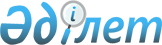 О внесении изменений в решение Текелийского городского маслихата от 13 января 2021 года № 57-347 "О бюджете сельского округа города Текели на 2021-2023 годы"Решение маслихата города Текели Алматинской области от 13 декабря 2021 года № 11-49
      РЕШИЛ:
      1. Внести в решение Текелийского городского маслихата "О бюджете сельского округа города Текели на 2021-2023 годы" от 13 января 2021 года № 57-347 (зарегистрировано в Реестре государственной регистрации нормативных правовых актов под № 5873) следующие изменения:
      пункт 1 указанного решения изложить в новой редакции:
      "1. Утвердить бюджет Рудничного сельского округа на 2021-2023 годы согласно приложениям 1, 2 и 3 к настоящему решению соответственно, в том числе на 2021 год в следующих объемах:
      1) доходы 26 638 тысяч тенге, в том числе:
      налоговые поступления 2 328 тысяч тенге;
      неналоговые поступления 0 тенге;
      поступления от продажи основного капитала 0 тенге;
      поступления трансфертов 24 310 тысяч тенге;
      2) затраты 26 642 тысячи тенге;
      3) чистое бюджетное кредитование 0 тенге, в том числе:
      бюджетные кредиты 0 тенге;
      погашение бюджетных кредитов 0 тенге;
      4) сальдо по операциям с финансовыми активами 0 тенге, в том числе:
      приобретение финансовых активов 0 тенге;
      поступления от продажи финансовых активов государства 0 тенге;
      5) дефицит (профицит) бюджета (-) 4 тысячи тенге;
      6) финансирование дефицита (использование профицита) бюджета 4 тысячи тенге, в том числе:
      поступление займов 0 тенге;
      погашение займов 0 тенге;
      используемые остатки бюджетных средств 4 тысячи тенге.".
      2. Приложение 1 к указанному решению изложить в новой редакции согласно приложению к настоящему решению.
      3. Настоящее решение вводится в действие с 1 января 2021 года. Бюджет Рудничного сельского округа на 2021 год
					© 2012. РГП на ПХВ «Институт законодательства и правовой информации Республики Казахстан» Министерства юстиции Республики Казахстан
				
      Секретарь Текелийского городского маслихата

Н. Калиновский
Приложение к решению Текелийского городского маслихата от 13 декабря 2021 года № 11-49Приложение 1 к решениюТекелийского городского маслихатаот 13 января 2021 года № 57-347
Категория
Категория
Категория
Сумма
(тысяч тенге)
Класс
Класс
Сумма
(тысяч тенге)
Подкласс
Подкласс
Сумма
(тысяч тенге)
Наименование
Сумма
(тысяч тенге)
1. Доходы
26 638
1
Налоговые поступления
2 328
01
Подоходный налог
17
2
Индивидуальный подоходный налог
17
04
Налоги на собственность
2 311
1
Налоги на имущество
22
3
Земельный налог
92
4
Налог на транспортные средства
2 197
4
Поступления трансфертов 
24 310
02
Трансферты из вышестоящих органов государственного управления
24 310
3
Трансферты из районного (города областного значения) бюджета
24 310
Функциональная группа
Функциональная группа
Функциональная группа
Функциональная группа
Функциональная группа
Сумма 
(тысяч тенге)
Функциональная подгруппа
Функциональная подгруппа
Функциональная подгруппа
Функциональная подгруппа
Сумма 
(тысяч тенге)
Администратор бюджетных программ
Администратор бюджетных программ
Администратор бюджетных программ
Сумма 
(тысяч тенге)
Программа
Программа
Сумма 
(тысяч тенге)
Наименование
Сумма 
(тысяч тенге)
2. Затраты
26 642
01
Государственные услуги общего характера
19 464
1
Представительные, исполнительные и другие органы, выполняющие общие функции государственного управления
19 464
124
Аппарат акима города районного значения, села, поселка, сельского округа
19 464
001
Услуги по обеспечению деятельности акима города районного значения, села, поселка, сельского округа
19 464
07
Жилищно-коммунальное хозяйство
4 389
3
Благоустройство населенных пунктов
4 389
124
Аппарат акима города районного значения, села, поселка, сельского округа
4 389
008
Освещение улиц населенных пунктов
2 654
009
Обеспечение санитарии населенных пунктов
282
011
Благоустройство и озеленение населенных пунктов
1 453
12
Транспорт и коммуникации
1 498
1
Автомобильный транспорт
1 498
124
Аппарат акима города районного значения, села, поселка, сельского округа
1 498
013
Обеспечение функционирования автомобильных дорог в городах районного значения, селах, поселках, сельских округах
1 498
13
Прочие
877
9
Прочие
877
124
Аппарат акима города районного значения, села, поселка, сельского округа
877
040
Реализация мероприятий для решения вопросов обустройства населенных пунктов в реализацию мер по содействию экономическому развитию регионов в рамках Программы развития регионов до 2020 года
877
15
Трансферты
414
1
Трансферты
414
124
Аппарат акима города районного значения, села, поселка, сельского округа
414
048
Возврат неиспользованных (недоиспользованных) целевых трансфертов
4
051
Целевые текущие трансферты из нижестоящего бюджета на компенсацию потерь вышестоящего бюджета в связи с изменением законодательства
410
Функциональная группа
Функциональная группа
Функциональная группа
Функциональная группа
Функциональная группа
Сумма
(тысяч тенге)
Функциональная подгруппа
Функциональная подгруппа
Функциональная подгруппа
Функциональная подгруппа
Сумма
(тысяч тенге)
Администратор бюджетных программ
Администратор бюджетных программ
Администратор бюджетных программ
Сумма
(тысяч тенге)
Программа
Программа
Сумма
(тысяч тенге)
Наименование
Сумма
(тысяч тенге)
3. Чистое бюджетное кредитование
0
Бюджетные кредиты
0
Категория
Категория
Категория
Категория
Сумма
(тысяч тенге)
Класс
Класс
Класс
Сумма
(тысяч тенге)
Подкласс
Подкласс
Сумма
(тысяч тенге)
Наименование
Сумма
(тысяч тенге)
Погашение бюджетных кредитов 
0
Функциональная группа
Функциональная группа
Функциональная группа
Функциональная группа
Функциональная группа
Сумма
(тысяч тенге)
Функциональная подгруппа
Функциональная подгруппа
Функциональная подгруппа
Функциональная подгруппа
Сумма
(тысяч тенге)
Администратор бюджетных программ
Администратор бюджетных программ
Администратор бюджетных программ
Сумма
(тысяч тенге)
Программа
Программа
Сумма
(тысяч тенге)
 Наименование
Сумма
(тысяч тенге)
4. Сальдо по операциям с финансовыми активами
0
Приобретение финансовых активов
0
Категория
Категория
Категория
Категория
Сумма
(тысяч тенге)
Класс
Класс
Класс
Сумма
(тысяч тенге)
Подкласс
Подкласс
Сумма
(тысяч тенге)
Наименование
Сумма
(тысяч тенге)
Поступления от продажи финансовых активов государства
0
Категория
Категория
Категория
Сумма
(тысяч тенге)
Класс
Класс
Сумма
(тысяч тенге)
Подкласс
Подкласс
Сумма
(тысяч тенге)
Наименование
Сумма
(тысяч тенге)
5. Дефицит (профицит) бюджета
-4
6. Финансирование дефицита (использование профицита) бюджета
4
8
Используемые остатки бюджетных средств
4
01
Остатки бюджетных средств
4
1
Свободные остатки бюджетных средств 
4
Функциональная группа
Функциональная группа
Функциональная группа
Функциональная группа
Функциональная группа
Сумма
(тысяч тенге)
Функциональная подгруппа
Функциональная подгруппа
Функциональная подгруппа
Функциональная подгруппа
Сумма
(тысяч тенге)
Администратор бюджетных программ
Администратор бюджетных программ
Администратор бюджетных программ
Сумма
(тысяч тенге)
Программа
Программа
Сумма
(тысяч тенге)
 Наименование
Сумма
(тысяч тенге)
Погашение займов
0